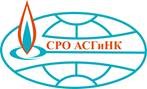 САМОРЕГУЛИРУЕМАЯ ОРГАНИЗАЦИЯАССОЦИАЦИЯ СТРОИТЕЛЕЙ ГАЗОВОГО И НЕФТЯНОГО КОМПЛЕКСОВ(СРО АСГиНК)ПРИСУТСТВОВАЛИ:Пономаренко Дмитрий Владимирович – Председатель Контрольной комиссии;Скурихин Владимир Александрович – зам председателя Контрольной комиссии;Велентеенко Анатолий Михайлович;Воробей Олег Михайлович;Карпухин Александр Анатольевич;Кудряшов Василий Николаевич;Федоров Александр Александрович.Приглашенные:Летаев Андрей Евгеньевич – Заместитель генерального директора СРО АСГиНК;Ревин Анатолий Иванович – Главный специалист Контрольно-экспертного управления СРО АСГиНК;Пысина Людмила Анатольевна – Начальник финансово-экономического управления СРО АСГиНК;Кворум имеется.Заседание Контрольной комиссии Саморегулируемой организации Ассоциация строителей газового и нефтяного комплексов правомочно.Председательствовал – Пономаренко Дмитрий Владимирович.Секретарь – Карпухин Александр Анатольевич.ПОВЕСТКА ДНЯ:О рассмотрении документов, предоставленных строительными организациями для вступления в Ассоциацию;О внесении изменений в планы документарных проверок членов Ассоциации во 2 квартале 2021 года;Утверждение плана выездных проверок членов СРО АСГиНК в 3 квартале 2021 года;Утверждение плана документарных проверок членов СРО АСГиНК в 3 квартале 2021 года;О рассмотрении нарушений членами Ассоциации Требований СРО АСГиНК, с рекомендацией для рассмотрения на Дисциплинарной комиссииСЛУШАНИЯ: 1. По данному вопросу повестки дня – докладчик В.А. Скурихин.В.А. Скурихин предложил Контрольной комиссии:- рассмотреть документы, предоставленные строительными организациями для вступления в члены Ассоциации, как соответствующие требованиям Градостроительного кодекса РФ и Положению о членстве в СРО АСГиНК, в том числе о требованиях к членам Ассоциации о размере, порядке расчета и уплаты вступительного взноса, членских и иных взносов;- рекомендовать Совету Ассоциации принять в члены, в соответствии с предоставленными заявлениями о вступлении:Наименование организации: Акционерное общество "Торговый Дом "СеверСпецКомплект"Наименование организации: Общество с ограниченной ответственностью "Сюльдюкар Геологоразведка"Голосование:По данному вопросу повестки дня решили:Документы, представленные вышеуказанными строительными организациями для вступления в члены Ассоциации, признать соответствующими требованиям Градостроительного кодекса РФ и Положению о членстве в СРО АСГиНК, в том числе о требованиях к членам Ассоциации о размере, порядке расчета и уплаты вступительного взноса, членских и иных взносов.Рекомендовать Совету Ассоциации принять в члены Ассоциации:Акционерное общество "Торговый Дом "СеверСпецКомплект";Общество с ограниченной ответственностью "Сюльдюкар Геологоразведка".2. По данному вопросу повестки дня – докладчик А.И. РевинА.И. Ревин предложил внести следующие изменения в план документарных проверок членов Ассоциации во 2 квартале 2021 года:Учитывая исключение из Реестра членов СРО в соответствии с заявлением о добровольном выходе ООО «СтройКапМонтаж», внести соответствующие правки в план документарных проверок 2 квартала.Голосование:	По данному вопросу повестки дня решили:	Утвердить внесение изменений в план документарных проверок членов СРО АСГиНК во 2 квартале 2021 года.3. По данному вопросу повестки дня – докладчик В.А. СкурихинВ.А. Скурихин представил Контрольной комиссии для утверждения проект плана выездных проверок членов СРО АСГиНК в 3 квартале 2021 года в соответствии с приложением № 1 к данному протоколу.Голосование:По данному вопросу повестки дня решили:Утвердить план выездных проверок членов СРО АСГиНК в 3 квартале 2021 года в соответствии с приложением № 1 к данному протоколу.4. По данному вопросу повестки дня – докладчик В.А. СкурихинВ.А. Скурихин представил Контрольной комиссии для утверждения проект плана документарных проверок членов СРО АСГиНК в 3 квартале 2021 года в соответствии с приложением № 2 к данному протоколу.Голосование:По данному вопросу повестки дня решили:Утвердить план документарных проверок членов СРО АСГиНК в 3 квартале 2021 года в соответствии с приложением № 2 к данному протоколу.5. По данному вопросу повестки дня – докладчик Л.А. Пысина.Л.А. Пысина сообщила о нарушениям в следующих организациях:ООО «АнодСпецСервис» (ИНН 7702423056) нарушен п.9.2 Требований к страхованию: не предоставлен договор страхования, а также нарушен п. 11 Положения о членстве: имеется задолженность по оплате членских взносов в размере 115 283 рублей;ООО «Петрогазмонтаж» (ИНН 7728825151) нарушен п. 11 Положение о членстве: имеется задолженность по оплате членских взносов в размере 307 088 рублей;В этой связи Л.А. Пысина предложила Контрольной комиссии рекомендовать Дисциплинарной комиссии рассмотреть вышеперечисленные компании на ближайшем заседании.Голосование:По данному вопросу повестки дня решили:Передать на рассмотрение Дисциплинарной комиссии материалы следующих организаций: ООО «АнодСпецСервис» (ИНН 7702423056), ООО «Петрогазмонтаж»             (ИНН 7728825151).ПОВЕСТКА ДНЯ ИСЧЕРПАНА.Заседание Контрольной комиссии Саморегулируемой организации Ассоциация строителей газового и нефтяного комплексов закрыто.ПРОТОКОЛ ЗАСЕДАНИЯ КОНТРОЛЬНОЙ КОМИССИИПРОТОКОЛ ЗАСЕДАНИЯ КОНТРОЛЬНОЙ КОМИССИИПРОТОКОЛ ЗАСЕДАНИЯ КОНТРОЛЬНОЙ КОМИССИИ«04» июня 2021 г.Москва№ 221Номер в реестре СРО08550855ИНН 7723843380772384338077238433807723843380ОГРН1127746570874112774657087411277465708741127746570874Юридический адрес105082, г. Москва, Спартаковская площадь, д.14, стр.3, эт.2, комн.9, оф.35105082, г. Москва, Спартаковская площадь, д.14, стр.3, эт.2, комн.9, оф.35105082, г. Москва, Спартаковская площадь, д.14, стр.3, эт.2, комн.9, оф.35105082, г. Москва, Спартаковская площадь, д.14, стр.3, эт.2, комн.9, оф.35105082, г. Москва, Спартаковская площадь, д.14, стр.3, эт.2, комн.9, оф.35Фактический адрес127015, г. Москва, ул.Новодмитровская, д.2, корп.2127015, г. Москва, ул.Новодмитровская, д.2, корп.2127015, г. Москва, ул.Новодмитровская, д.2, корп.2127015, г. Москва, ул.Новодмитровская, д.2, корп.2127015, г. Москва, ул.Новодмитровская, д.2, корп.2Почтовый адрес127015, г. Москва, ул.Новодмитровская, д.2, корп.2127015, г. Москва, ул.Новодмитровская, д.2, корп.2127015, г. Москва, ул.Новодмитровская, д.2, корп.2127015, г. Москва, ул.Новодмитровская, д.2, корп.2127015, г. Москва, ул.Новодмитровская, д.2, корп.2Генеральный директорКалинин Владислав ВладимировичКалинин Владислав ВладимировичКалинин Владислав ВладимировичКалинин Владислав ВладимировичКалинин Владислав ВладимировичДата создания ЮЛ/ИП2407072012Уставной капитал100 000100 000100 000100 000руб.Осуществляет строительство, реконструкцию, капитальный ремонтХХобъектов капитального строительства, реконструкции и капитального ремонта (кроме особо опасных и технически сложных объектов, объектов использования атомной энергии); объектов капитального строительства, реконструкции и капитального ремонта (кроме особо опасных и технически сложных объектов, объектов использования атомной энергии); объектов капитального строительства, реконструкции и капитального ремонта (кроме особо опасных и технически сложных объектов, объектов использования атомной энергии); Осуществляет строительство, реконструкцию, капитальный ремонтХХобъектов капитального строительства, реконструкции и капитального ремонта, включая особо опасные и технически сложные объекты капитального строительства (кроме объектов использования атомной энергии);объектов капитального строительства, реконструкции и капитального ремонта, включая особо опасные и технически сложные объекты капитального строительства (кроме объектов использования атомной энергии);объектов капитального строительства, реконструкции и капитального ремонта, включая особо опасные и технически сложные объекты капитального строительства (кроме объектов использования атомной энергии);Осуществляет строительство, реконструкцию, капитальный ремонт------объектов капитального строительства, реконструкции и капитального ремонта, включая особо опасные и технически сложные объекты капитального строительства, объекты использования атомной энергииобъектов капитального строительства, реконструкции и капитального ремонта, включая особо опасные и технически сложные объекты капитального строительства, объекты использования атомной энергииобъектов капитального строительства, реконструкции и капитального ремонта, включая особо опасные и технически сложные объекты капитального строительства, объекты использования атомной энергииУровень ответственности в компенсационном фонде возмещения вреда------до 60 млн руб.            (1 уровень ответственности)    до 60 млн руб.            (1 уровень ответственности)    до 60 млн руб.            (1 уровень ответственности)    Уровень ответственности в компенсационном фонде возмещения вредаХХдо 500 млн руб.          (2 уровень ответственности)до 500 млн руб.          (2 уровень ответственности)до 500 млн руб.          (2 уровень ответственности)Уровень ответственности в компенсационном фонде возмещения вреда------до 3 млрд руб.            (3 уровень ответственности)до 3 млрд руб.            (3 уровень ответственности)до 3 млрд руб.            (3 уровень ответственности)Уровень ответственности в компенсационном фонде возмещения вреда------до 10 млрд руб.          (4 уровень ответственности)до 10 млрд руб.          (4 уровень ответственности)до 10 млрд руб.          (4 уровень ответственности)Уровень ответственности в компенсационном фонде возмещения вреда------10 млрд руб. и более  (5 уровень ответственности)10 млрд руб. и более  (5 уровень ответственности)10 млрд руб. и более  (5 уровень ответственности)Уровень ответственности в компенсационном фонде обеспечения договорных обязательств------до 60 млн руб.            (1 уровень ответственности)    до 60 млн руб.            (1 уровень ответственности)    до 60 млн руб.            (1 уровень ответственности)    Уровень ответственности в компенсационном фонде обеспечения договорных обязательств------до 500 млн руб.          (2 уровень ответственности)до 500 млн руб.          (2 уровень ответственности)до 500 млн руб.          (2 уровень ответственности)Уровень ответственности в компенсационном фонде обеспечения договорных обязательств------до 3 млрд руб.            (3 уровень ответственности)до 3 млрд руб.            (3 уровень ответственности)до 3 млрд руб.            (3 уровень ответственности)Уровень ответственности в компенсационном фонде обеспечения договорных обязательств------до 10 млрд руб.          (4 уровень ответственности)до 10 млрд руб.          (4 уровень ответственности)до 10 млрд руб.          (4 уровень ответственности)Уровень ответственности в компенсационном фонде обеспечения договорных обязательств------лрд руб. и более  (5 уровень ответственности)лрд руб. и более  (5 уровень ответственности)лрд руб. и более  (5 уровень ответственности)Номер в реестре СРО08560856ИНН 7702416524770241652477024165247702416524ОГРН1177746421764117774642176411777464217641177746421764Юридический адрес129090, город Москва, Троицкий 1-й переулок, дом 12 корпус 5, помещение 42129090, город Москва, Троицкий 1-й переулок, дом 12 корпус 5, помещение 42129090, город Москва, Троицкий 1-й переулок, дом 12 корпус 5, помещение 42129090, город Москва, Троицкий 1-й переулок, дом 12 корпус 5, помещение 42129090, город Москва, Троицкий 1-й переулок, дом 12 корпус 5, помещение 42Фактический адрес129090, город Москва, Троицкий 1-й переулок, дом 12 корпус 5, помещение 42129090, город Москва, Троицкий 1-й переулок, дом 12 корпус 5, помещение 42129090, город Москва, Троицкий 1-й переулок, дом 12 корпус 5, помещение 42129090, город Москва, Троицкий 1-й переулок, дом 12 корпус 5, помещение 42129090, город Москва, Троицкий 1-й переулок, дом 12 корпус 5, помещение 42Почтовый адрес129090, город Москва, Троицкий 1-й переулок, дом 12 корпус 5, помещение 42129090, город Москва, Троицкий 1-й переулок, дом 12 корпус 5, помещение 42129090, город Москва, Троицкий 1-й переулок, дом 12 корпус 5, помещение 42129090, город Москва, Троицкий 1-й переулок, дом 12 корпус 5, помещение 42129090, город Москва, Троицкий 1-й переулок, дом 12 корпус 5, помещение 42Генеральный директорРакитин Владимир СергеевичРакитин Владимир СергеевичРакитин Владимир СергеевичРакитин Владимир СергеевичРакитин Владимир СергеевичДата создания ЮЛ/ИП2504042017Уставной капитал3 010 0003 010 0003 010 0003 010 000руб.Осуществляет строительство, реконструкцию, капитальный ремонтХХобъектов капитального строительства, реконструкции и капитального ремонта (кроме особо опасных и технически сложных объектов, объектов использования атомной энергии); объектов капитального строительства, реконструкции и капитального ремонта (кроме особо опасных и технически сложных объектов, объектов использования атомной энергии); объектов капитального строительства, реконструкции и капитального ремонта (кроме особо опасных и технически сложных объектов, объектов использования атомной энергии); Осуществляет строительство, реконструкцию, капитальный ремонтХХобъектов капитального строительства, реконструкции и капитального ремонта, включая особо опасные и технически сложные объекты капитального строительства (кроме объектов использования атомной энергии);объектов капитального строительства, реконструкции и капитального ремонта, включая особо опасные и технически сложные объекты капитального строительства (кроме объектов использования атомной энергии);объектов капитального строительства, реконструкции и капитального ремонта, включая особо опасные и технически сложные объекты капитального строительства (кроме объектов использования атомной энергии);Осуществляет строительство, реконструкцию, капитальный ремонт------объектов капитального строительства, реконструкции и капитального ремонта, включая особо опасные и технически сложные объекты капитального строительства, объекты использования атомной энергииобъектов капитального строительства, реконструкции и капитального ремонта, включая особо опасные и технически сложные объекты капитального строительства, объекты использования атомной энергииобъектов капитального строительства, реконструкции и капитального ремонта, включая особо опасные и технически сложные объекты капитального строительства, объекты использования атомной энергииУровень ответственности в компенсационном фонде возмещения вреда------до 60 млн руб.            (1 уровень ответственности)    до 60 млн руб.            (1 уровень ответственности)    до 60 млн руб.            (1 уровень ответственности)    Уровень ответственности в компенсационном фонде возмещения вреда------до 500 млн руб.          (2 уровень ответственности)до 500 млн руб.          (2 уровень ответственности)до 500 млн руб.          (2 уровень ответственности)Уровень ответственности в компенсационном фонде возмещения вредаХХдо 3 млрд руб.            (3 уровень ответственности)до 3 млрд руб.            (3 уровень ответственности)до 3 млрд руб.            (3 уровень ответственности)Уровень ответственности в компенсационном фонде возмещения вреда------до 10 млрд руб.          (4 уровень ответственности)до 10 млрд руб.          (4 уровень ответственности)до 10 млрд руб.          (4 уровень ответственности)Уровень ответственности в компенсационном фонде возмещения вреда------10 млрд руб. и более  (5 уровень ответственности)10 млрд руб. и более  (5 уровень ответственности)10 млрд руб. и более  (5 уровень ответственности)Уровень ответственности в компенсационном фонде обеспечения договорных обязательств------до 60 млн руб.            (1 уровень ответственности)    до 60 млн руб.            (1 уровень ответственности)    до 60 млн руб.            (1 уровень ответственности)    Уровень ответственности в компенсационном фонде обеспечения договорных обязательств------до 500 млн руб.          (2 уровень ответственности)до 500 млн руб.          (2 уровень ответственности)до 500 млн руб.          (2 уровень ответственности)Уровень ответственности в компенсационном фонде обеспечения договорных обязательствХХдо 3 млрд руб.            (3 уровень ответственности)до 3 млрд руб.            (3 уровень ответственности)до 3 млрд руб.            (3 уровень ответственности)Уровень ответственности в компенсационном фонде обеспечения договорных обязательств------до 10 млрд руб.          (4 уровень ответственности)до 10 млрд руб.          (4 уровень ответственности)до 10 млрд руб.          (4 уровень ответственности)Уровень ответственности в компенсационном фонде обеспечения договорных обязательств------10 млрд руб. и более  (5 уровень ответственности)10 млрд руб. и более  (5 уровень ответственности)10 млрд руб. и более  (5 уровень ответственности)«ЗА»7 голосов«ПРОТИВ»0 голосов«ВОЗДЕРЖАЛОСЬ»0 голосов«ЗА»7 голосов«ПРОТИВ»0 голосов«ВОЗДЕРЖАЛОСЬ»0 голосов«ЗА»7 голосов«ПРОТИВ»0 голосов«ВОЗДЕРЖАЛОСЬ»0 голосов«ЗА»7 голосов«ПРОТИВ»0 голосов«ВОЗДЕРЖАЛОСЬ»0 голосов«ЗА»7 голосов«ПРОТИВ»0 голосов«ВОЗДЕРЖАЛОСЬ»0 голосовПредседатель Контрольной комиссииПономаренко Дмитрий ВладимировичСекретарьКонтрольной комиссииКарпухин Александр Анатольевич